Schedule of Protest Hearings on Wednesday 9 November 2022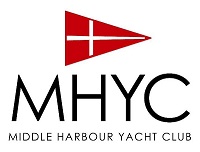 Date & Time of Posting: 6 November 2022 at 1030hrsProtest Hearings will be held at MHYC.  TIMES ARE APPROXIMATE ONLYIT IS THE RESPONSIBILITY OF COMPETITORS TO ENSURE THEIR WITNESSES ARE ALSO AVAILABLE AT THIS TIMEHearing No.Doc. No.Race No.Protestor(Country, Sail No. / Name)Protest (P)Redress (R)Protestee(Country, Sail No. / Name)Approx. time12022-11-05-13ShibumiRRace Committee1800hrs22022-11-05-23Nine DragonsRRace Committee1830hrs32022-11-05-43Georgia ExpressRRace Committee1900hrs  42022-11-05-33Shine OnPStormaway1930hrs  